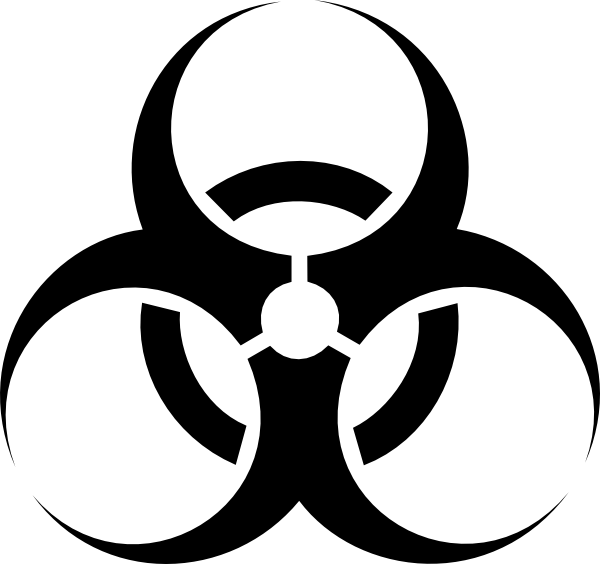 BIOHAZARDBIOSAFETY LEVEL 2 - RESTRICTED ACCESSProcedure Required for Entry/ Exit:Access to the laboratories, support rooms, supplies, chemicals, equipment and technology is limited to those students and staff members that have been authorized access by the University of Wisconsin – Milwaukee, Department of Biomedical Sciences, and/or Laboratory Manager.  See uwm.edu/bms-labs/policies-and-procedures/utilization-of-space-and-supplies/ for detailed information.Special PracticesPersonal Protective Equipment required for most tasks.  Hand hygiene required before leaving this laboratory.NoticeCall or SeeBuildingRoomPhoneE-mailLaboratory ManagerBradDe PonsEnderis HallB92(414) 229-4499bkdepons@uwm.eduLaboratory ManagerDr. Elizabeth LiedhegnerEnderis Hall439(414) 229-5028liedhegn@uwm.eduBiological Safety OfficerDanielle RintalaEngelmann Hall270(414) 588-4261rintala@uwm.eduEnderis HallRoomDate Posted: 